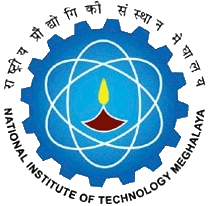 National Institute of Technology MeghalayaAn Institute of National ImportanceNational Institute of Technology MeghalayaAn Institute of National ImportanceNational Institute of Technology MeghalayaAn Institute of National ImportanceNational Institute of Technology MeghalayaAn Institute of National ImportanceNational Institute of Technology MeghalayaAn Institute of National ImportanceNational Institute of Technology MeghalayaAn Institute of National ImportanceNational Institute of Technology MeghalayaAn Institute of National ImportanceNational Institute of Technology MeghalayaAn Institute of National ImportanceNational Institute of Technology MeghalayaAn Institute of National ImportanceNational Institute of Technology MeghalayaAn Institute of National ImportanceNational Institute of Technology MeghalayaAn Institute of National ImportanceNational Institute of Technology MeghalayaAn Institute of National ImportanceNational Institute of Technology MeghalayaAn Institute of National ImportanceNational Institute of Technology MeghalayaAn Institute of National ImportanceNational Institute of Technology MeghalayaAn Institute of National ImportanceNational Institute of Technology MeghalayaAn Institute of National ImportanceNational Institute of Technology MeghalayaAn Institute of National ImportanceNational Institute of Technology MeghalayaAn Institute of National ImportanceNational Institute of Technology MeghalayaAn Institute of National ImportanceNational Institute of Technology MeghalayaAn Institute of National ImportanceNational Institute of Technology MeghalayaAn Institute of National ImportanceNational Institute of Technology MeghalayaAn Institute of National ImportanceNational Institute of Technology MeghalayaAn Institute of National ImportanceCURRICULUMCURRICULUMCURRICULUMCURRICULUMCURRICULUMCURRICULUMCURRICULUMProgrammeProgrammeProgrammeProgrammeBachelor of Technology in Civil EngineeringBachelor of Technology in Civil EngineeringBachelor of Technology in Civil EngineeringBachelor of Technology in Civil EngineeringBachelor of Technology in Civil EngineeringBachelor of Technology in Civil EngineeringBachelor of Technology in Civil EngineeringBachelor of Technology in Civil EngineeringBachelor of Technology in Civil EngineeringBachelor of Technology in Civil EngineeringBachelor of Technology in Civil EngineeringBachelor of Technology in Civil EngineeringBachelor of Technology in Civil EngineeringYear of RegulationYear of RegulationYear of RegulationYear of RegulationYear of RegulationYear of RegulationYear of RegulationYear of RegulationYear of RegulationYear of Regulation2019-202019-202019-202019-202019-202019-202019-20DepartmentDepartmentDepartmentDepartmentCivil EngineeringCivil EngineeringCivil EngineeringCivil EngineeringCivil EngineeringCivil EngineeringCivil EngineeringCivil EngineeringCivil EngineeringCivil EngineeringCivil EngineeringCivil EngineeringCivil EngineeringSemesterSemesterSemesterSemesterSemesterSemesterSemesterSemesterSemesterSemesterVIIIVIIIVIIIVIIIVIIIVIIIVIIICourseCodeCourseCodeCourse NameCourse NameCourse NameCourse NameCourse NameCourse NameCourse NameCourse NamePre requisitePre requisitePre requisitePre requisiteCredit StructureCredit StructureCredit StructureCredit StructureCredit StructureCredit StructureCredit StructureCredit StructureMarks DistributionMarks DistributionMarks DistributionMarks DistributionMarks DistributionMarks DistributionMarks DistributionMarks DistributionMarks DistributionMarks DistributionMarks DistributionMarks DistributionCourseCodeCourseCodeCourse NameCourse NameCourse NameCourse NameCourse NameCourse NameCourse NameCourse NamePre requisitePre requisitePre requisitePre requisiteLLTTTPCCINTINTINTMIDMIDMIDENDENDENDENDTotalTotalCE418CE418Dynamics of StructureDynamics of StructureDynamics of StructureDynamics of StructureDynamics of StructureDynamics of StructureDynamics of StructureDynamics of StructureNilNilNilNil33000033505050505050100100100100200200CourseObjectivesCourseObjectivesStudy the various types as well as characteristics of loading and formulate the equations of motion.Study the various types as well as characteristics of loading and formulate the equations of motion.Study the various types as well as characteristics of loading and formulate the equations of motion.Study the various types as well as characteristics of loading and formulate the equations of motion.Study the various types as well as characteristics of loading and formulate the equations of motion.Study the various types as well as characteristics of loading and formulate the equations of motion.Study the various types as well as characteristics of loading and formulate the equations of motion.Study the various types as well as characteristics of loading and formulate the equations of motion.Study the various types as well as characteristics of loading and formulate the equations of motion.Study the various types as well as characteristics of loading and formulate the equations of motion.Course OutcomesCourse OutcomesCourse OutcomesCourse OutcomesCO1CO1CO1Know the fundamental theory of dynamic equation of motions and analysis methods for dynamic systemsKnow the fundamental theory of dynamic equation of motions and analysis methods for dynamic systemsKnow the fundamental theory of dynamic equation of motions and analysis methods for dynamic systemsKnow the fundamental theory of dynamic equation of motions and analysis methods for dynamic systemsKnow the fundamental theory of dynamic equation of motions and analysis methods for dynamic systemsKnow the fundamental theory of dynamic equation of motions and analysis methods for dynamic systemsKnow the fundamental theory of dynamic equation of motions and analysis methods for dynamic systemsKnow the fundamental theory of dynamic equation of motions and analysis methods for dynamic systemsKnow the fundamental theory of dynamic equation of motions and analysis methods for dynamic systemsKnow the fundamental theory of dynamic equation of motions and analysis methods for dynamic systemsKnow the fundamental theory of dynamic equation of motions and analysis methods for dynamic systemsKnow the fundamental theory of dynamic equation of motions and analysis methods for dynamic systemsKnow the fundamental theory of dynamic equation of motions and analysis methods for dynamic systemsKnow the fundamental theory of dynamic equation of motions and analysis methods for dynamic systemsKnow the fundamental theory of dynamic equation of motions and analysis methods for dynamic systemsCourseObjectivesCourseObjectivesLearn the response of un-damped and damped SDOF and MDOF systems under various loadings.Learn the response of un-damped and damped SDOF and MDOF systems under various loadings.Learn the response of un-damped and damped SDOF and MDOF systems under various loadings.Learn the response of un-damped and damped SDOF and MDOF systems under various loadings.Learn the response of un-damped and damped SDOF and MDOF systems under various loadings.Learn the response of un-damped and damped SDOF and MDOF systems under various loadings.Learn the response of un-damped and damped SDOF and MDOF systems under various loadings.Learn the response of un-damped and damped SDOF and MDOF systems under various loadings.Learn the response of un-damped and damped SDOF and MDOF systems under various loadings.Learn the response of un-damped and damped SDOF and MDOF systems under various loadings.Course OutcomesCourse OutcomesCourse OutcomesCourse OutcomesCO2CO2CO2Understood various type degree of freedom systems in structures.Understood various type degree of freedom systems in structures.Understood various type degree of freedom systems in structures.Understood various type degree of freedom systems in structures.Understood various type degree of freedom systems in structures.Understood various type degree of freedom systems in structures.Understood various type degree of freedom systems in structures.Understood various type degree of freedom systems in structures.Understood various type degree of freedom systems in structures.Understood various type degree of freedom systems in structures.Understood various type degree of freedom systems in structures.Understood various type degree of freedom systems in structures.Understood various type degree of freedom systems in structures.Understood various type degree of freedom systems in structures.Understood various type degree of freedom systems in structures.CourseObjectivesCourseObjectivesEmploy the approximate and iterative methods to model continuous vibratory systems.Employ the approximate and iterative methods to model continuous vibratory systems.Employ the approximate and iterative methods to model continuous vibratory systems.Employ the approximate and iterative methods to model continuous vibratory systems.Employ the approximate and iterative methods to model continuous vibratory systems.Employ the approximate and iterative methods to model continuous vibratory systems.Employ the approximate and iterative methods to model continuous vibratory systems.Employ the approximate and iterative methods to model continuous vibratory systems.Employ the approximate and iterative methods to model continuous vibratory systems.Employ the approximate and iterative methods to model continuous vibratory systems.Course OutcomesCourse OutcomesCourse OutcomesCourse OutcomesCO3CO3CO3Understand the modeling approach of dynamic response in civil engineering applications.Understand the modeling approach of dynamic response in civil engineering applications.Understand the modeling approach of dynamic response in civil engineering applications.Understand the modeling approach of dynamic response in civil engineering applications.Understand the modeling approach of dynamic response in civil engineering applications.Understand the modeling approach of dynamic response in civil engineering applications.Understand the modeling approach of dynamic response in civil engineering applications.Understand the modeling approach of dynamic response in civil engineering applications.Understand the modeling approach of dynamic response in civil engineering applications.Understand the modeling approach of dynamic response in civil engineering applications.Understand the modeling approach of dynamic response in civil engineering applications.Understand the modeling approach of dynamic response in civil engineering applications.Understand the modeling approach of dynamic response in civil engineering applications.Understand the modeling approach of dynamic response in civil engineering applications.Understand the modeling approach of dynamic response in civil engineering applications.CourseObjectivesCourseObjectivesUse the seismic codes in analysis and design of civil engineering structures.Use the seismic codes in analysis and design of civil engineering structures.Use the seismic codes in analysis and design of civil engineering structures.Use the seismic codes in analysis and design of civil engineering structures.Use the seismic codes in analysis and design of civil engineering structures.Use the seismic codes in analysis and design of civil engineering structures.Use the seismic codes in analysis and design of civil engineering structures.Use the seismic codes in analysis and design of civil engineering structures.Use the seismic codes in analysis and design of civil engineering structures.Use the seismic codes in analysis and design of civil engineering structures.Course OutcomesCourse OutcomesCourse OutcomesCourse OutcomesCO4CO4CO4Interpret the dynamic analysis results for design of civil engineering structuresInterpret the dynamic analysis results for design of civil engineering structuresInterpret the dynamic analysis results for design of civil engineering structuresInterpret the dynamic analysis results for design of civil engineering structuresInterpret the dynamic analysis results for design of civil engineering structuresInterpret the dynamic analysis results for design of civil engineering structuresInterpret the dynamic analysis results for design of civil engineering structuresInterpret the dynamic analysis results for design of civil engineering structuresInterpret the dynamic analysis results for design of civil engineering structuresInterpret the dynamic analysis results for design of civil engineering structuresInterpret the dynamic analysis results for design of civil engineering structuresInterpret the dynamic analysis results for design of civil engineering structuresInterpret the dynamic analysis results for design of civil engineering structuresInterpret the dynamic analysis results for design of civil engineering structuresInterpret the dynamic analysis results for design of civil engineering structuresCourseObjectivesCourseObjectivesEvaluate dynamic response using numerical methodsEvaluate dynamic response using numerical methodsEvaluate dynamic response using numerical methodsEvaluate dynamic response using numerical methodsEvaluate dynamic response using numerical methodsEvaluate dynamic response using numerical methodsEvaluate dynamic response using numerical methodsEvaluate dynamic response using numerical methodsEvaluate dynamic response using numerical methodsEvaluate dynamic response using numerical methodsCourse OutcomesCourse OutcomesCourse OutcomesCourse OutcomesCO5CO5CO5Apply the structural dynamics theory to earthquake analysis, response, and design of structures.Apply the structural dynamics theory to earthquake analysis, response, and design of structures.Apply the structural dynamics theory to earthquake analysis, response, and design of structures.Apply the structural dynamics theory to earthquake analysis, response, and design of structures.Apply the structural dynamics theory to earthquake analysis, response, and design of structures.Apply the structural dynamics theory to earthquake analysis, response, and design of structures.Apply the structural dynamics theory to earthquake analysis, response, and design of structures.Apply the structural dynamics theory to earthquake analysis, response, and design of structures.Apply the structural dynamics theory to earthquake analysis, response, and design of structures.Apply the structural dynamics theory to earthquake analysis, response, and design of structures.Apply the structural dynamics theory to earthquake analysis, response, and design of structures.Apply the structural dynamics theory to earthquake analysis, response, and design of structures.Apply the structural dynamics theory to earthquake analysis, response, and design of structures.Apply the structural dynamics theory to earthquake analysis, response, and design of structures.Apply the structural dynamics theory to earthquake analysis, response, and design of structures.CourseObjectivesCourseObjectivesLearn the response of continuous system under dynamics loading and formulate the equations of motion.Learn the response of continuous system under dynamics loading and formulate the equations of motion.Learn the response of continuous system under dynamics loading and formulate the equations of motion.Learn the response of continuous system under dynamics loading and formulate the equations of motion.Learn the response of continuous system under dynamics loading and formulate the equations of motion.Learn the response of continuous system under dynamics loading and formulate the equations of motion.Learn the response of continuous system under dynamics loading and formulate the equations of motion.Learn the response of continuous system under dynamics loading and formulate the equations of motion.Learn the response of continuous system under dynamics loading and formulate the equations of motion.Learn the response of continuous system under dynamics loading and formulate the equations of motion.Course OutcomesCourse OutcomesCourse OutcomesCourse OutcomesNo.COsCOsMapping with Program Outcomes (POs)Mapping with Program Outcomes (POs)Mapping with Program Outcomes (POs)Mapping with Program Outcomes (POs)Mapping with Program Outcomes (POs)Mapping with Program Outcomes (POs)Mapping with Program Outcomes (POs)Mapping with Program Outcomes (POs)Mapping with Program Outcomes (POs)Mapping with Program Outcomes (POs)Mapping with Program Outcomes (POs)Mapping with Program Outcomes (POs)Mapping with Program Outcomes (POs)Mapping with Program Outcomes (POs)Mapping with Program Outcomes (POs)Mapping with Program Outcomes (POs)Mapping with Program Outcomes (POs)Mapping with Program Outcomes (POs)Mapping with Program Outcomes (POs)Mapping with Program Outcomes (POs)Mapping with Program Outcomes (POs)Mapping with Program Outcomes (POs)Mapping with Program Outcomes (POs)Mapping with PSOsMapping with PSOsMapping with PSOsMapping with PSOsMapping with PSOsMapping with PSOsMapping with PSOsMapping with PSOsNo.COsCOsPO1PO1PO2PO3PO4PO5PO6PO6PO7PO7PO8PO8PO9PO9PO9PO10PO10PO10PO11PO11PO12PO12PO12PSO1PSO1PSO1PSO2PSO2PSO2PSO2PSO31CO1CO133321111000000000000000000333332CO2CO233321111000000000000000000333333CO3CO333321111000000000000000000333334CO4CO433321111000000000000000000333335CO5CO533321111000000000000000000333336CO6CO60000000000000000000000000000000SYLLABUSSYLLABUSSYLLABUSSYLLABUSSYLLABUSSYLLABUSSYLLABUSSYLLABUSSYLLABUSSYLLABUSSYLLABUSSYLLABUSSYLLABUSSYLLABUSSYLLABUSSYLLABUSSYLLABUSSYLLABUSSYLLABUSSYLLABUSSYLLABUSSYLLABUSSYLLABUSSYLLABUSSYLLABUSSYLLABUSSYLLABUSSYLLABUSSYLLABUSSYLLABUSSYLLABUSSYLLABUSSYLLABUSSYLLABUSNo.ContentContentContentContentContentContentContentContentContentContentContentContentContentContentContentContentContentContentContentContentContentContentContentHoursHoursHoursHoursHoursHoursHoursCOsCOsCOsIIntroductionImportance of structural dynamics for civil engineers, types of dynamic loads, effect of dynamic load on structure, background of the available methods.IntroductionImportance of structural dynamics for civil engineers, types of dynamic loads, effect of dynamic load on structure, background of the available methods.IntroductionImportance of structural dynamics for civil engineers, types of dynamic loads, effect of dynamic load on structure, background of the available methods.IntroductionImportance of structural dynamics for civil engineers, types of dynamic loads, effect of dynamic load on structure, background of the available methods.IntroductionImportance of structural dynamics for civil engineers, types of dynamic loads, effect of dynamic load on structure, background of the available methods.IntroductionImportance of structural dynamics for civil engineers, types of dynamic loads, effect of dynamic load on structure, background of the available methods.IntroductionImportance of structural dynamics for civil engineers, types of dynamic loads, effect of dynamic load on structure, background of the available methods.IntroductionImportance of structural dynamics for civil engineers, types of dynamic loads, effect of dynamic load on structure, background of the available methods.IntroductionImportance of structural dynamics for civil engineers, types of dynamic loads, effect of dynamic load on structure, background of the available methods.IntroductionImportance of structural dynamics for civil engineers, types of dynamic loads, effect of dynamic load on structure, background of the available methods.IntroductionImportance of structural dynamics for civil engineers, types of dynamic loads, effect of dynamic load on structure, background of the available methods.IntroductionImportance of structural dynamics for civil engineers, types of dynamic loads, effect of dynamic load on structure, background of the available methods.IntroductionImportance of structural dynamics for civil engineers, types of dynamic loads, effect of dynamic load on structure, background of the available methods.IntroductionImportance of structural dynamics for civil engineers, types of dynamic loads, effect of dynamic load on structure, background of the available methods.IntroductionImportance of structural dynamics for civil engineers, types of dynamic loads, effect of dynamic load on structure, background of the available methods.IntroductionImportance of structural dynamics for civil engineers, types of dynamic loads, effect of dynamic load on structure, background of the available methods.IntroductionImportance of structural dynamics for civil engineers, types of dynamic loads, effect of dynamic load on structure, background of the available methods.IntroductionImportance of structural dynamics for civil engineers, types of dynamic loads, effect of dynamic load on structure, background of the available methods.IntroductionImportance of structural dynamics for civil engineers, types of dynamic loads, effect of dynamic load on structure, background of the available methods.IntroductionImportance of structural dynamics for civil engineers, types of dynamic loads, effect of dynamic load on structure, background of the available methods.IntroductionImportance of structural dynamics for civil engineers, types of dynamic loads, effect of dynamic load on structure, background of the available methods.IntroductionImportance of structural dynamics for civil engineers, types of dynamic loads, effect of dynamic load on structure, background of the available methods.IntroductionImportance of structural dynamics for civil engineers, types of dynamic loads, effect of dynamic load on structure, background of the available methods.04040404040404CO1CO1CO1IISingle Degree-of-Freedom System Degrees of freedom, equation of motion; free vibration of single degree of freedom systems; forced vibration: harmonic and periodic loadings; frequency response functions, force transmission and vibration isolation; response to arbitrary excitation.Single Degree-of-Freedom System Degrees of freedom, equation of motion; free vibration of single degree of freedom systems; forced vibration: harmonic and periodic loadings; frequency response functions, force transmission and vibration isolation; response to arbitrary excitation.Single Degree-of-Freedom System Degrees of freedom, equation of motion; free vibration of single degree of freedom systems; forced vibration: harmonic and periodic loadings; frequency response functions, force transmission and vibration isolation; response to arbitrary excitation.Single Degree-of-Freedom System Degrees of freedom, equation of motion; free vibration of single degree of freedom systems; forced vibration: harmonic and periodic loadings; frequency response functions, force transmission and vibration isolation; response to arbitrary excitation.Single Degree-of-Freedom System Degrees of freedom, equation of motion; free vibration of single degree of freedom systems; forced vibration: harmonic and periodic loadings; frequency response functions, force transmission and vibration isolation; response to arbitrary excitation.Single Degree-of-Freedom System Degrees of freedom, equation of motion; free vibration of single degree of freedom systems; forced vibration: harmonic and periodic loadings; frequency response functions, force transmission and vibration isolation; response to arbitrary excitation.Single Degree-of-Freedom System Degrees of freedom, equation of motion; free vibration of single degree of freedom systems; forced vibration: harmonic and periodic loadings; frequency response functions, force transmission and vibration isolation; response to arbitrary excitation.Single Degree-of-Freedom System Degrees of freedom, equation of motion; free vibration of single degree of freedom systems; forced vibration: harmonic and periodic loadings; frequency response functions, force transmission and vibration isolation; response to arbitrary excitation.Single Degree-of-Freedom System Degrees of freedom, equation of motion; free vibration of single degree of freedom systems; forced vibration: harmonic and periodic loadings; frequency response functions, force transmission and vibration isolation; response to arbitrary excitation.Single Degree-of-Freedom System Degrees of freedom, equation of motion; free vibration of single degree of freedom systems; forced vibration: harmonic and periodic loadings; frequency response functions, force transmission and vibration isolation; response to arbitrary excitation.Single Degree-of-Freedom System Degrees of freedom, equation of motion; free vibration of single degree of freedom systems; forced vibration: harmonic and periodic loadings; frequency response functions, force transmission and vibration isolation; response to arbitrary excitation.Single Degree-of-Freedom System Degrees of freedom, equation of motion; free vibration of single degree of freedom systems; forced vibration: harmonic and periodic loadings; frequency response functions, force transmission and vibration isolation; response to arbitrary excitation.Single Degree-of-Freedom System Degrees of freedom, equation of motion; free vibration of single degree of freedom systems; forced vibration: harmonic and periodic loadings; frequency response functions, force transmission and vibration isolation; response to arbitrary excitation.Single Degree-of-Freedom System Degrees of freedom, equation of motion; free vibration of single degree of freedom systems; forced vibration: harmonic and periodic loadings; frequency response functions, force transmission and vibration isolation; response to arbitrary excitation.Single Degree-of-Freedom System Degrees of freedom, equation of motion; free vibration of single degree of freedom systems; forced vibration: harmonic and periodic loadings; frequency response functions, force transmission and vibration isolation; response to arbitrary excitation.Single Degree-of-Freedom System Degrees of freedom, equation of motion; free vibration of single degree of freedom systems; forced vibration: harmonic and periodic loadings; frequency response functions, force transmission and vibration isolation; response to arbitrary excitation.Single Degree-of-Freedom System Degrees of freedom, equation of motion; free vibration of single degree of freedom systems; forced vibration: harmonic and periodic loadings; frequency response functions, force transmission and vibration isolation; response to arbitrary excitation.Single Degree-of-Freedom System Degrees of freedom, equation of motion; free vibration of single degree of freedom systems; forced vibration: harmonic and periodic loadings; frequency response functions, force transmission and vibration isolation; response to arbitrary excitation.Single Degree-of-Freedom System Degrees of freedom, equation of motion; free vibration of single degree of freedom systems; forced vibration: harmonic and periodic loadings; frequency response functions, force transmission and vibration isolation; response to arbitrary excitation.Single Degree-of-Freedom System Degrees of freedom, equation of motion; free vibration of single degree of freedom systems; forced vibration: harmonic and periodic loadings; frequency response functions, force transmission and vibration isolation; response to arbitrary excitation.Single Degree-of-Freedom System Degrees of freedom, equation of motion; free vibration of single degree of freedom systems; forced vibration: harmonic and periodic loadings; frequency response functions, force transmission and vibration isolation; response to arbitrary excitation.Single Degree-of-Freedom System Degrees of freedom, equation of motion; free vibration of single degree of freedom systems; forced vibration: harmonic and periodic loadings; frequency response functions, force transmission and vibration isolation; response to arbitrary excitation.Single Degree-of-Freedom System Degrees of freedom, equation of motion; free vibration of single degree of freedom systems; forced vibration: harmonic and periodic loadings; frequency response functions, force transmission and vibration isolation; response to arbitrary excitation.08080808080808CO1CO2CO1CO2CO1CO2IIIEarthquake Response of SDOF Systems Earthquake excitation, response time history, construction of response spectra; response spectrum characteristics, tripartite plot, and design spectrum.Earthquake Response of SDOF Systems Earthquake excitation, response time history, construction of response spectra; response spectrum characteristics, tripartite plot, and design spectrum.Earthquake Response of SDOF Systems Earthquake excitation, response time history, construction of response spectra; response spectrum characteristics, tripartite plot, and design spectrum.Earthquake Response of SDOF Systems Earthquake excitation, response time history, construction of response spectra; response spectrum characteristics, tripartite plot, and design spectrum.Earthquake Response of SDOF Systems Earthquake excitation, response time history, construction of response spectra; response spectrum characteristics, tripartite plot, and design spectrum.Earthquake Response of SDOF Systems Earthquake excitation, response time history, construction of response spectra; response spectrum characteristics, tripartite plot, and design spectrum.Earthquake Response of SDOF Systems Earthquake excitation, response time history, construction of response spectra; response spectrum characteristics, tripartite plot, and design spectrum.Earthquake Response of SDOF Systems Earthquake excitation, response time history, construction of response spectra; response spectrum characteristics, tripartite plot, and design spectrum.Earthquake Response of SDOF Systems Earthquake excitation, response time history, construction of response spectra; response spectrum characteristics, tripartite plot, and design spectrum.Earthquake Response of SDOF Systems Earthquake excitation, response time history, construction of response spectra; response spectrum characteristics, tripartite plot, and design spectrum.Earthquake Response of SDOF Systems Earthquake excitation, response time history, construction of response spectra; response spectrum characteristics, tripartite plot, and design spectrum.Earthquake Response of SDOF Systems Earthquake excitation, response time history, construction of response spectra; response spectrum characteristics, tripartite plot, and design spectrum.Earthquake Response of SDOF Systems Earthquake excitation, response time history, construction of response spectra; response spectrum characteristics, tripartite plot, and design spectrum.Earthquake Response of SDOF Systems Earthquake excitation, response time history, construction of response spectra; response spectrum characteristics, tripartite plot, and design spectrum.Earthquake Response of SDOF Systems Earthquake excitation, response time history, construction of response spectra; response spectrum characteristics, tripartite plot, and design spectrum.Earthquake Response of SDOF Systems Earthquake excitation, response time history, construction of response spectra; response spectrum characteristics, tripartite plot, and design spectrum.Earthquake Response of SDOF Systems Earthquake excitation, response time history, construction of response spectra; response spectrum characteristics, tripartite plot, and design spectrum.Earthquake Response of SDOF Systems Earthquake excitation, response time history, construction of response spectra; response spectrum characteristics, tripartite plot, and design spectrum.Earthquake Response of SDOF Systems Earthquake excitation, response time history, construction of response spectra; response spectrum characteristics, tripartite plot, and design spectrum.Earthquake Response of SDOF Systems Earthquake excitation, response time history, construction of response spectra; response spectrum characteristics, tripartite plot, and design spectrum.Earthquake Response of SDOF Systems Earthquake excitation, response time history, construction of response spectra; response spectrum characteristics, tripartite plot, and design spectrum.Earthquake Response of SDOF Systems Earthquake excitation, response time history, construction of response spectra; response spectrum characteristics, tripartite plot, and design spectrum.Earthquake Response of SDOF Systems Earthquake excitation, response time history, construction of response spectra; response spectrum characteristics, tripartite plot, and design spectrum.06060606060606CO2CO2CO2IVTwo Degree Freedom System Dynamic equations of equilibrium, free vibration of undamped system, natural modes, coordinate transformation, orthogonality conditions, response to initial condition, harmonic loading.Two Degree Freedom System Dynamic equations of equilibrium, free vibration of undamped system, natural modes, coordinate transformation, orthogonality conditions, response to initial condition, harmonic loading.Two Degree Freedom System Dynamic equations of equilibrium, free vibration of undamped system, natural modes, coordinate transformation, orthogonality conditions, response to initial condition, harmonic loading.Two Degree Freedom System Dynamic equations of equilibrium, free vibration of undamped system, natural modes, coordinate transformation, orthogonality conditions, response to initial condition, harmonic loading.Two Degree Freedom System Dynamic equations of equilibrium, free vibration of undamped system, natural modes, coordinate transformation, orthogonality conditions, response to initial condition, harmonic loading.Two Degree Freedom System Dynamic equations of equilibrium, free vibration of undamped system, natural modes, coordinate transformation, orthogonality conditions, response to initial condition, harmonic loading.Two Degree Freedom System Dynamic equations of equilibrium, free vibration of undamped system, natural modes, coordinate transformation, orthogonality conditions, response to initial condition, harmonic loading.Two Degree Freedom System Dynamic equations of equilibrium, free vibration of undamped system, natural modes, coordinate transformation, orthogonality conditions, response to initial condition, harmonic loading.Two Degree Freedom System Dynamic equations of equilibrium, free vibration of undamped system, natural modes, coordinate transformation, orthogonality conditions, response to initial condition, harmonic loading.Two Degree Freedom System Dynamic equations of equilibrium, free vibration of undamped system, natural modes, coordinate transformation, orthogonality conditions, response to initial condition, harmonic loading.Two Degree Freedom System Dynamic equations of equilibrium, free vibration of undamped system, natural modes, coordinate transformation, orthogonality conditions, response to initial condition, harmonic loading.Two Degree Freedom System Dynamic equations of equilibrium, free vibration of undamped system, natural modes, coordinate transformation, orthogonality conditions, response to initial condition, harmonic loading.Two Degree Freedom System Dynamic equations of equilibrium, free vibration of undamped system, natural modes, coordinate transformation, orthogonality conditions, response to initial condition, harmonic loading.Two Degree Freedom System Dynamic equations of equilibrium, free vibration of undamped system, natural modes, coordinate transformation, orthogonality conditions, response to initial condition, harmonic loading.Two Degree Freedom System Dynamic equations of equilibrium, free vibration of undamped system, natural modes, coordinate transformation, orthogonality conditions, response to initial condition, harmonic loading.Two Degree Freedom System Dynamic equations of equilibrium, free vibration of undamped system, natural modes, coordinate transformation, orthogonality conditions, response to initial condition, harmonic loading.Two Degree Freedom System Dynamic equations of equilibrium, free vibration of undamped system, natural modes, coordinate transformation, orthogonality conditions, response to initial condition, harmonic loading.Two Degree Freedom System Dynamic equations of equilibrium, free vibration of undamped system, natural modes, coordinate transformation, orthogonality conditions, response to initial condition, harmonic loading.Two Degree Freedom System Dynamic equations of equilibrium, free vibration of undamped system, natural modes, coordinate transformation, orthogonality conditions, response to initial condition, harmonic loading.Two Degree Freedom System Dynamic equations of equilibrium, free vibration of undamped system, natural modes, coordinate transformation, orthogonality conditions, response to initial condition, harmonic loading.Two Degree Freedom System Dynamic equations of equilibrium, free vibration of undamped system, natural modes, coordinate transformation, orthogonality conditions, response to initial condition, harmonic loading.Two Degree Freedom System Dynamic equations of equilibrium, free vibration of undamped system, natural modes, coordinate transformation, orthogonality conditions, response to initial condition, harmonic loading.Two Degree Freedom System Dynamic equations of equilibrium, free vibration of undamped system, natural modes, coordinate transformation, orthogonality conditions, response to initial condition, harmonic loading.06060606060606CO1CO2CO3CO1CO2CO3CO1CO2CO3VMDOF Systems Equation of motions, matrix formulation, natural modes of undamped system, numerical solution for the eigenvalue problems; solution of free vibration response for undamped systems; concept of proportional damping, free vibration analysis of systems with damping.MDOF Systems Equation of motions, matrix formulation, natural modes of undamped system, numerical solution for the eigenvalue problems; solution of free vibration response for undamped systems; concept of proportional damping, free vibration analysis of systems with damping.MDOF Systems Equation of motions, matrix formulation, natural modes of undamped system, numerical solution for the eigenvalue problems; solution of free vibration response for undamped systems; concept of proportional damping, free vibration analysis of systems with damping.MDOF Systems Equation of motions, matrix formulation, natural modes of undamped system, numerical solution for the eigenvalue problems; solution of free vibration response for undamped systems; concept of proportional damping, free vibration analysis of systems with damping.MDOF Systems Equation of motions, matrix formulation, natural modes of undamped system, numerical solution for the eigenvalue problems; solution of free vibration response for undamped systems; concept of proportional damping, free vibration analysis of systems with damping.MDOF Systems Equation of motions, matrix formulation, natural modes of undamped system, numerical solution for the eigenvalue problems; solution of free vibration response for undamped systems; concept of proportional damping, free vibration analysis of systems with damping.MDOF Systems Equation of motions, matrix formulation, natural modes of undamped system, numerical solution for the eigenvalue problems; solution of free vibration response for undamped systems; concept of proportional damping, free vibration analysis of systems with damping.MDOF Systems Equation of motions, matrix formulation, natural modes of undamped system, numerical solution for the eigenvalue problems; solution of free vibration response for undamped systems; concept of proportional damping, free vibration analysis of systems with damping.MDOF Systems Equation of motions, matrix formulation, natural modes of undamped system, numerical solution for the eigenvalue problems; solution of free vibration response for undamped systems; concept of proportional damping, free vibration analysis of systems with damping.MDOF Systems Equation of motions, matrix formulation, natural modes of undamped system, numerical solution for the eigenvalue problems; solution of free vibration response for undamped systems; concept of proportional damping, free vibration analysis of systems with damping.MDOF Systems Equation of motions, matrix formulation, natural modes of undamped system, numerical solution for the eigenvalue problems; solution of free vibration response for undamped systems; concept of proportional damping, free vibration analysis of systems with damping.MDOF Systems Equation of motions, matrix formulation, natural modes of undamped system, numerical solution for the eigenvalue problems; solution of free vibration response for undamped systems; concept of proportional damping, free vibration analysis of systems with damping.MDOF Systems Equation of motions, matrix formulation, natural modes of undamped system, numerical solution for the eigenvalue problems; solution of free vibration response for undamped systems; concept of proportional damping, free vibration analysis of systems with damping.MDOF Systems Equation of motions, matrix formulation, natural modes of undamped system, numerical solution for the eigenvalue problems; solution of free vibration response for undamped systems; concept of proportional damping, free vibration analysis of systems with damping.MDOF Systems Equation of motions, matrix formulation, natural modes of undamped system, numerical solution for the eigenvalue problems; solution of free vibration response for undamped systems; concept of proportional damping, free vibration analysis of systems with damping.MDOF Systems Equation of motions, matrix formulation, natural modes of undamped system, numerical solution for the eigenvalue problems; solution of free vibration response for undamped systems; concept of proportional damping, free vibration analysis of systems with damping.MDOF Systems Equation of motions, matrix formulation, natural modes of undamped system, numerical solution for the eigenvalue problems; solution of free vibration response for undamped systems; concept of proportional damping, free vibration analysis of systems with damping.MDOF Systems Equation of motions, matrix formulation, natural modes of undamped system, numerical solution for the eigenvalue problems; solution of free vibration response for undamped systems; concept of proportional damping, free vibration analysis of systems with damping.MDOF Systems Equation of motions, matrix formulation, natural modes of undamped system, numerical solution for the eigenvalue problems; solution of free vibration response for undamped systems; concept of proportional damping, free vibration analysis of systems with damping.MDOF Systems Equation of motions, matrix formulation, natural modes of undamped system, numerical solution for the eigenvalue problems; solution of free vibration response for undamped systems; concept of proportional damping, free vibration analysis of systems with damping.MDOF Systems Equation of motions, matrix formulation, natural modes of undamped system, numerical solution for the eigenvalue problems; solution of free vibration response for undamped systems; concept of proportional damping, free vibration analysis of systems with damping.MDOF Systems Equation of motions, matrix formulation, natural modes of undamped system, numerical solution for the eigenvalue problems; solution of free vibration response for undamped systems; concept of proportional damping, free vibration analysis of systems with damping.MDOF Systems Equation of motions, matrix formulation, natural modes of undamped system, numerical solution for the eigenvalue problems; solution of free vibration response for undamped systems; concept of proportional damping, free vibration analysis of systems with damping.06060606060606CO1CO2CO4CO1CO2CO4CO1CO2CO4VIIntroduction to Dynamics of Continuous Systems Equations of motions for axial vibration of a beam; equations of motion for flexural vibration of a beam; free vibration analysis- boundary value problems, natural frequencies, mode shapes, orthogonality conditions, forced vibration analysis using modal superposition method.Introduction to Dynamics of Continuous Systems Equations of motions for axial vibration of a beam; equations of motion for flexural vibration of a beam; free vibration analysis- boundary value problems, natural frequencies, mode shapes, orthogonality conditions, forced vibration analysis using modal superposition method.Introduction to Dynamics of Continuous Systems Equations of motions for axial vibration of a beam; equations of motion for flexural vibration of a beam; free vibration analysis- boundary value problems, natural frequencies, mode shapes, orthogonality conditions, forced vibration analysis using modal superposition method.Introduction to Dynamics of Continuous Systems Equations of motions for axial vibration of a beam; equations of motion for flexural vibration of a beam; free vibration analysis- boundary value problems, natural frequencies, mode shapes, orthogonality conditions, forced vibration analysis using modal superposition method.Introduction to Dynamics of Continuous Systems Equations of motions for axial vibration of a beam; equations of motion for flexural vibration of a beam; free vibration analysis- boundary value problems, natural frequencies, mode shapes, orthogonality conditions, forced vibration analysis using modal superposition method.Introduction to Dynamics of Continuous Systems Equations of motions for axial vibration of a beam; equations of motion for flexural vibration of a beam; free vibration analysis- boundary value problems, natural frequencies, mode shapes, orthogonality conditions, forced vibration analysis using modal superposition method.Introduction to Dynamics of Continuous Systems Equations of motions for axial vibration of a beam; equations of motion for flexural vibration of a beam; free vibration analysis- boundary value problems, natural frequencies, mode shapes, orthogonality conditions, forced vibration analysis using modal superposition method.Introduction to Dynamics of Continuous Systems Equations of motions for axial vibration of a beam; equations of motion for flexural vibration of a beam; free vibration analysis- boundary value problems, natural frequencies, mode shapes, orthogonality conditions, forced vibration analysis using modal superposition method.Introduction to Dynamics of Continuous Systems Equations of motions for axial vibration of a beam; equations of motion for flexural vibration of a beam; free vibration analysis- boundary value problems, natural frequencies, mode shapes, orthogonality conditions, forced vibration analysis using modal superposition method.Introduction to Dynamics of Continuous Systems Equations of motions for axial vibration of a beam; equations of motion for flexural vibration of a beam; free vibration analysis- boundary value problems, natural frequencies, mode shapes, orthogonality conditions, forced vibration analysis using modal superposition method.Introduction to Dynamics of Continuous Systems Equations of motions for axial vibration of a beam; equations of motion for flexural vibration of a beam; free vibration analysis- boundary value problems, natural frequencies, mode shapes, orthogonality conditions, forced vibration analysis using modal superposition method.Introduction to Dynamics of Continuous Systems Equations of motions for axial vibration of a beam; equations of motion for flexural vibration of a beam; free vibration analysis- boundary value problems, natural frequencies, mode shapes, orthogonality conditions, forced vibration analysis using modal superposition method.Introduction to Dynamics of Continuous Systems Equations of motions for axial vibration of a beam; equations of motion for flexural vibration of a beam; free vibration analysis- boundary value problems, natural frequencies, mode shapes, orthogonality conditions, forced vibration analysis using modal superposition method.Introduction to Dynamics of Continuous Systems Equations of motions for axial vibration of a beam; equations of motion for flexural vibration of a beam; free vibration analysis- boundary value problems, natural frequencies, mode shapes, orthogonality conditions, forced vibration analysis using modal superposition method.Introduction to Dynamics of Continuous Systems Equations of motions for axial vibration of a beam; equations of motion for flexural vibration of a beam; free vibration analysis- boundary value problems, natural frequencies, mode shapes, orthogonality conditions, forced vibration analysis using modal superposition method.Introduction to Dynamics of Continuous Systems Equations of motions for axial vibration of a beam; equations of motion for flexural vibration of a beam; free vibration analysis- boundary value problems, natural frequencies, mode shapes, orthogonality conditions, forced vibration analysis using modal superposition method.Introduction to Dynamics of Continuous Systems Equations of motions for axial vibration of a beam; equations of motion for flexural vibration of a beam; free vibration analysis- boundary value problems, natural frequencies, mode shapes, orthogonality conditions, forced vibration analysis using modal superposition method.Introduction to Dynamics of Continuous Systems Equations of motions for axial vibration of a beam; equations of motion for flexural vibration of a beam; free vibration analysis- boundary value problems, natural frequencies, mode shapes, orthogonality conditions, forced vibration analysis using modal superposition method.Introduction to Dynamics of Continuous Systems Equations of motions for axial vibration of a beam; equations of motion for flexural vibration of a beam; free vibration analysis- boundary value problems, natural frequencies, mode shapes, orthogonality conditions, forced vibration analysis using modal superposition method.Introduction to Dynamics of Continuous Systems Equations of motions for axial vibration of a beam; equations of motion for flexural vibration of a beam; free vibration analysis- boundary value problems, natural frequencies, mode shapes, orthogonality conditions, forced vibration analysis using modal superposition method.Introduction to Dynamics of Continuous Systems Equations of motions for axial vibration of a beam; equations of motion for flexural vibration of a beam; free vibration analysis- boundary value problems, natural frequencies, mode shapes, orthogonality conditions, forced vibration analysis using modal superposition method.Introduction to Dynamics of Continuous Systems Equations of motions for axial vibration of a beam; equations of motion for flexural vibration of a beam; free vibration analysis- boundary value problems, natural frequencies, mode shapes, orthogonality conditions, forced vibration analysis using modal superposition method.Introduction to Dynamics of Continuous Systems Equations of motions for axial vibration of a beam; equations of motion for flexural vibration of a beam; free vibration analysis- boundary value problems, natural frequencies, mode shapes, orthogonality conditions, forced vibration analysis using modal superposition method.06060606060606CO1CO3CO4CO1CO3CO4CO1CO3CO4Total HoursTotal HoursTotal HoursTotal HoursTotal HoursTotal HoursTotal HoursTotal HoursTotal HoursTotal HoursTotal HoursTotal HoursTotal HoursTotal HoursTotal HoursTotal HoursTotal HoursTotal HoursTotal HoursTotal HoursTotal HoursTotal HoursTotal HoursTotal Hours363636363636Essential ReadingsEssential ReadingsEssential ReadingsEssential ReadingsEssential ReadingsEssential ReadingsEssential ReadingsEssential ReadingsEssential ReadingsEssential ReadingsEssential ReadingsEssential ReadingsEssential ReadingsEssential ReadingsEssential ReadingsEssential ReadingsEssential ReadingsEssential ReadingsEssential ReadingsEssential ReadingsEssential ReadingsEssential ReadingsEssential ReadingsEssential ReadingsEssential ReadingsEssential ReadingsEssential ReadingsEssential ReadingsEssential ReadingsEssential ReadingsEssential ReadingsEssential ReadingsEssential ReadingsEssential ReadingsA. K. Chopra, “Dynamics of Structures: Theory and Applications to Earthquake Engineering”, PHI Ltd. A. K. Chopra, “Dynamics of Structures: Theory and Applications to Earthquake Engineering”, PHI Ltd. A. K. Chopra, “Dynamics of Structures: Theory and Applications to Earthquake Engineering”, PHI Ltd. A. K. Chopra, “Dynamics of Structures: Theory and Applications to Earthquake Engineering”, PHI Ltd. A. K. Chopra, “Dynamics of Structures: Theory and Applications to Earthquake Engineering”, PHI Ltd. A. K. Chopra, “Dynamics of Structures: Theory and Applications to Earthquake Engineering”, PHI Ltd. A. K. Chopra, “Dynamics of Structures: Theory and Applications to Earthquake Engineering”, PHI Ltd. A. K. Chopra, “Dynamics of Structures: Theory and Applications to Earthquake Engineering”, PHI Ltd. A. K. Chopra, “Dynamics of Structures: Theory and Applications to Earthquake Engineering”, PHI Ltd. A. K. Chopra, “Dynamics of Structures: Theory and Applications to Earthquake Engineering”, PHI Ltd. A. K. Chopra, “Dynamics of Structures: Theory and Applications to Earthquake Engineering”, PHI Ltd. A. K. Chopra, “Dynamics of Structures: Theory and Applications to Earthquake Engineering”, PHI Ltd. A. K. Chopra, “Dynamics of Structures: Theory and Applications to Earthquake Engineering”, PHI Ltd. A. K. Chopra, “Dynamics of Structures: Theory and Applications to Earthquake Engineering”, PHI Ltd. A. K. Chopra, “Dynamics of Structures: Theory and Applications to Earthquake Engineering”, PHI Ltd. A. K. Chopra, “Dynamics of Structures: Theory and Applications to Earthquake Engineering”, PHI Ltd. A. K. Chopra, “Dynamics of Structures: Theory and Applications to Earthquake Engineering”, PHI Ltd. A. K. Chopra, “Dynamics of Structures: Theory and Applications to Earthquake Engineering”, PHI Ltd. A. K. Chopra, “Dynamics of Structures: Theory and Applications to Earthquake Engineering”, PHI Ltd. A. K. Chopra, “Dynamics of Structures: Theory and Applications to Earthquake Engineering”, PHI Ltd. A. K. Chopra, “Dynamics of Structures: Theory and Applications to Earthquake Engineering”, PHI Ltd. A. K. Chopra, “Dynamics of Structures: Theory and Applications to Earthquake Engineering”, PHI Ltd. A. K. Chopra, “Dynamics of Structures: Theory and Applications to Earthquake Engineering”, PHI Ltd. A. K. Chopra, “Dynamics of Structures: Theory and Applications to Earthquake Engineering”, PHI Ltd. A. K. Chopra, “Dynamics of Structures: Theory and Applications to Earthquake Engineering”, PHI Ltd. A. K. Chopra, “Dynamics of Structures: Theory and Applications to Earthquake Engineering”, PHI Ltd. A. K. Chopra, “Dynamics of Structures: Theory and Applications to Earthquake Engineering”, PHI Ltd. A. K. Chopra, “Dynamics of Structures: Theory and Applications to Earthquake Engineering”, PHI Ltd. A. K. Chopra, “Dynamics of Structures: Theory and Applications to Earthquake Engineering”, PHI Ltd. A. K. Chopra, “Dynamics of Structures: Theory and Applications to Earthquake Engineering”, PHI Ltd. A. K. Chopra, “Dynamics of Structures: Theory and Applications to Earthquake Engineering”, PHI Ltd. A. K. Chopra, “Dynamics of Structures: Theory and Applications to Earthquake Engineering”, PHI Ltd. A. K. Chopra, “Dynamics of Structures: Theory and Applications to Earthquake Engineering”, PHI Ltd. A. K. Chopra, “Dynamics of Structures: Theory and Applications to Earthquake Engineering”, PHI Ltd. P. Mario, “Structural Dynamics”, CBS Publishers. P. Mario, “Structural Dynamics”, CBS Publishers. P. Mario, “Structural Dynamics”, CBS Publishers. P. Mario, “Structural Dynamics”, CBS Publishers. P. Mario, “Structural Dynamics”, CBS Publishers. P. Mario, “Structural Dynamics”, CBS Publishers. P. Mario, “Structural Dynamics”, CBS Publishers. P. Mario, “Structural Dynamics”, CBS Publishers. P. Mario, “Structural Dynamics”, CBS Publishers. P. Mario, “Structural Dynamics”, CBS Publishers. P. Mario, “Structural Dynamics”, CBS Publishers. P. Mario, “Structural Dynamics”, CBS Publishers. P. Mario, “Structural Dynamics”, CBS Publishers. P. Mario, “Structural Dynamics”, CBS Publishers. P. Mario, “Structural Dynamics”, CBS Publishers. P. Mario, “Structural Dynamics”, CBS Publishers. P. Mario, “Structural Dynamics”, CBS Publishers. P. Mario, “Structural Dynamics”, CBS Publishers. P. Mario, “Structural Dynamics”, CBS Publishers. P. Mario, “Structural Dynamics”, CBS Publishers. P. Mario, “Structural Dynamics”, CBS Publishers. P. Mario, “Structural Dynamics”, CBS Publishers. P. Mario, “Structural Dynamics”, CBS Publishers. P. Mario, “Structural Dynamics”, CBS Publishers. P. Mario, “Structural Dynamics”, CBS Publishers. P. Mario, “Structural Dynamics”, CBS Publishers. P. Mario, “Structural Dynamics”, CBS Publishers. P. Mario, “Structural Dynamics”, CBS Publishers. P. Mario, “Structural Dynamics”, CBS Publishers. P. Mario, “Structural Dynamics”, CBS Publishers. P. Mario, “Structural Dynamics”, CBS Publishers. P. Mario, “Structural Dynamics”, CBS Publishers. P. Mario, “Structural Dynamics”, CBS Publishers. P. Mario, “Structural Dynamics”, CBS Publishers. R. W. Clough and J. Penzien, “Dynamics of Structures”, McGraw-Hill International Edition.R. W. Clough and J. Penzien, “Dynamics of Structures”, McGraw-Hill International Edition.R. W. Clough and J. Penzien, “Dynamics of Structures”, McGraw-Hill International Edition.R. W. Clough and J. Penzien, “Dynamics of Structures”, McGraw-Hill International Edition.R. W. Clough and J. Penzien, “Dynamics of Structures”, McGraw-Hill International Edition.R. W. Clough and J. Penzien, “Dynamics of Structures”, McGraw-Hill International Edition.R. W. Clough and J. Penzien, “Dynamics of Structures”, McGraw-Hill International Edition.R. W. Clough and J. Penzien, “Dynamics of Structures”, McGraw-Hill International Edition.R. W. Clough and J. Penzien, “Dynamics of Structures”, McGraw-Hill International Edition.R. W. Clough and J. Penzien, “Dynamics of Structures”, McGraw-Hill International Edition.R. W. Clough and J. Penzien, “Dynamics of Structures”, McGraw-Hill International Edition.R. W. Clough and J. Penzien, “Dynamics of Structures”, McGraw-Hill International Edition.R. W. Clough and J. Penzien, “Dynamics of Structures”, McGraw-Hill International Edition.R. W. Clough and J. Penzien, “Dynamics of Structures”, McGraw-Hill International Edition.R. W. Clough and J. Penzien, “Dynamics of Structures”, McGraw-Hill International Edition.R. W. Clough and J. Penzien, “Dynamics of Structures”, McGraw-Hill International Edition.R. W. Clough and J. Penzien, “Dynamics of Structures”, McGraw-Hill International Edition.R. W. Clough and J. Penzien, “Dynamics of Structures”, McGraw-Hill International Edition.R. W. Clough and J. Penzien, “Dynamics of Structures”, McGraw-Hill International Edition.R. W. Clough and J. Penzien, “Dynamics of Structures”, McGraw-Hill International Edition.R. W. Clough and J. Penzien, “Dynamics of Structures”, McGraw-Hill International Edition.R. W. Clough and J. Penzien, “Dynamics of Structures”, McGraw-Hill International Edition.R. W. Clough and J. Penzien, “Dynamics of Structures”, McGraw-Hill International Edition.R. W. Clough and J. Penzien, “Dynamics of Structures”, McGraw-Hill International Edition.R. W. Clough and J. Penzien, “Dynamics of Structures”, McGraw-Hill International Edition.R. W. Clough and J. Penzien, “Dynamics of Structures”, McGraw-Hill International Edition.R. W. Clough and J. Penzien, “Dynamics of Structures”, McGraw-Hill International Edition.R. W. Clough and J. Penzien, “Dynamics of Structures”, McGraw-Hill International Edition.R. W. Clough and J. Penzien, “Dynamics of Structures”, McGraw-Hill International Edition.R. W. Clough and J. Penzien, “Dynamics of Structures”, McGraw-Hill International Edition.R. W. Clough and J. Penzien, “Dynamics of Structures”, McGraw-Hill International Edition.R. W. Clough and J. Penzien, “Dynamics of Structures”, McGraw-Hill International Edition.R. W. Clough and J. Penzien, “Dynamics of Structures”, McGraw-Hill International Edition.R. W. Clough and J. Penzien, “Dynamics of Structures”, McGraw-Hill International Edition.Supplementary ReadingsSupplementary ReadingsSupplementary ReadingsSupplementary ReadingsSupplementary ReadingsSupplementary ReadingsSupplementary ReadingsSupplementary ReadingsSupplementary ReadingsSupplementary ReadingsSupplementary ReadingsSupplementary ReadingsSupplementary ReadingsSupplementary ReadingsSupplementary ReadingsSupplementary ReadingsSupplementary ReadingsSupplementary ReadingsSupplementary ReadingsSupplementary ReadingsSupplementary ReadingsSupplementary ReadingsSupplementary ReadingsSupplementary ReadingsSupplementary ReadingsSupplementary ReadingsSupplementary ReadingsSupplementary ReadingsSupplementary ReadingsSupplementary ReadingsSupplementary ReadingsSupplementary ReadingsSupplementary ReadingsSupplementary ReadingsK. Rao, “Vibration Analysis and Foundation Dynamics”, Wheeler. K. Rao, “Vibration Analysis and Foundation Dynamics”, Wheeler. K. Rao, “Vibration Analysis and Foundation Dynamics”, Wheeler. K. Rao, “Vibration Analysis and Foundation Dynamics”, Wheeler. K. Rao, “Vibration Analysis and Foundation Dynamics”, Wheeler. K. Rao, “Vibration Analysis and Foundation Dynamics”, Wheeler. K. Rao, “Vibration Analysis and Foundation Dynamics”, Wheeler. K. Rao, “Vibration Analysis and Foundation Dynamics”, Wheeler. K. Rao, “Vibration Analysis and Foundation Dynamics”, Wheeler. K. Rao, “Vibration Analysis and Foundation Dynamics”, Wheeler. K. Rao, “Vibration Analysis and Foundation Dynamics”, Wheeler. K. Rao, “Vibration Analysis and Foundation Dynamics”, Wheeler. K. Rao, “Vibration Analysis and Foundation Dynamics”, Wheeler. K. Rao, “Vibration Analysis and Foundation Dynamics”, Wheeler. K. Rao, “Vibration Analysis and Foundation Dynamics”, Wheeler. K. Rao, “Vibration Analysis and Foundation Dynamics”, Wheeler. K. Rao, “Vibration Analysis and Foundation Dynamics”, Wheeler. K. Rao, “Vibration Analysis and Foundation Dynamics”, Wheeler. K. Rao, “Vibration Analysis and Foundation Dynamics”, Wheeler. K. Rao, “Vibration Analysis and Foundation Dynamics”, Wheeler. K. Rao, “Vibration Analysis and Foundation Dynamics”, Wheeler. K. Rao, “Vibration Analysis and Foundation Dynamics”, Wheeler. K. Rao, “Vibration Analysis and Foundation Dynamics”, Wheeler. K. Rao, “Vibration Analysis and Foundation Dynamics”, Wheeler. K. Rao, “Vibration Analysis and Foundation Dynamics”, Wheeler. K. Rao, “Vibration Analysis and Foundation Dynamics”, Wheeler. K. Rao, “Vibration Analysis and Foundation Dynamics”, Wheeler. K. Rao, “Vibration Analysis and Foundation Dynamics”, Wheeler. K. Rao, “Vibration Analysis and Foundation Dynamics”, Wheeler. K. Rao, “Vibration Analysis and Foundation Dynamics”, Wheeler. K. Rao, “Vibration Analysis and Foundation Dynamics”, Wheeler. K. Rao, “Vibration Analysis and Foundation Dynamics”, Wheeler. K. Rao, “Vibration Analysis and Foundation Dynamics”, Wheeler. K. Rao, “Vibration Analysis and Foundation Dynamics”, Wheeler. J. Biggs and J. M. Biggs, “Introduction to Structural Dynamics”, McGraw-Hill. J. Biggs and J. M. Biggs, “Introduction to Structural Dynamics”, McGraw-Hill. J. Biggs and J. M. Biggs, “Introduction to Structural Dynamics”, McGraw-Hill. J. Biggs and J. M. Biggs, “Introduction to Structural Dynamics”, McGraw-Hill. J. Biggs and J. M. Biggs, “Introduction to Structural Dynamics”, McGraw-Hill. J. Biggs and J. M. Biggs, “Introduction to Structural Dynamics”, McGraw-Hill. J. Biggs and J. M. Biggs, “Introduction to Structural Dynamics”, McGraw-Hill. J. Biggs and J. M. Biggs, “Introduction to Structural Dynamics”, McGraw-Hill. J. Biggs and J. M. Biggs, “Introduction to Structural Dynamics”, McGraw-Hill. J. Biggs and J. M. Biggs, “Introduction to Structural Dynamics”, McGraw-Hill. J. Biggs and J. M. Biggs, “Introduction to Structural Dynamics”, McGraw-Hill. J. Biggs and J. M. Biggs, “Introduction to Structural Dynamics”, McGraw-Hill. J. Biggs and J. M. Biggs, “Introduction to Structural Dynamics”, McGraw-Hill. J. Biggs and J. M. Biggs, “Introduction to Structural Dynamics”, McGraw-Hill. J. Biggs and J. M. Biggs, “Introduction to Structural Dynamics”, McGraw-Hill. J. Biggs and J. M. Biggs, “Introduction to Structural Dynamics”, McGraw-Hill. J. Biggs and J. M. Biggs, “Introduction to Structural Dynamics”, McGraw-Hill. J. Biggs and J. M. Biggs, “Introduction to Structural Dynamics”, McGraw-Hill. J. Biggs and J. M. Biggs, “Introduction to Structural Dynamics”, McGraw-Hill. J. Biggs and J. M. Biggs, “Introduction to Structural Dynamics”, McGraw-Hill. J. Biggs and J. M. Biggs, “Introduction to Structural Dynamics”, McGraw-Hill. J. Biggs and J. M. Biggs, “Introduction to Structural Dynamics”, McGraw-Hill. J. Biggs and J. M. Biggs, “Introduction to Structural Dynamics”, McGraw-Hill. J. Biggs and J. M. Biggs, “Introduction to Structural Dynamics”, McGraw-Hill. J. Biggs and J. M. Biggs, “Introduction to Structural Dynamics”, McGraw-Hill. J. Biggs and J. M. Biggs, “Introduction to Structural Dynamics”, McGraw-Hill. J. Biggs and J. M. Biggs, “Introduction to Structural Dynamics”, McGraw-Hill. J. Biggs and J. M. Biggs, “Introduction to Structural Dynamics”, McGraw-Hill. J. Biggs and J. M. Biggs, “Introduction to Structural Dynamics”, McGraw-Hill. J. Biggs and J. M. Biggs, “Introduction to Structural Dynamics”, McGraw-Hill. J. Biggs and J. M. Biggs, “Introduction to Structural Dynamics”, McGraw-Hill. J. Biggs and J. M. Biggs, “Introduction to Structural Dynamics”, McGraw-Hill. J. Biggs and J. M. Biggs, “Introduction to Structural Dynamics”, McGraw-Hill. J. Biggs and J. M. Biggs, “Introduction to Structural Dynamics”, McGraw-Hill. L. Meirovitch, “Elements of Vibration Analysis”, McGraw-Hill. L. Meirovitch, “Elements of Vibration Analysis”, McGraw-Hill. L. Meirovitch, “Elements of Vibration Analysis”, McGraw-Hill. L. Meirovitch, “Elements of Vibration Analysis”, McGraw-Hill. L. Meirovitch, “Elements of Vibration Analysis”, McGraw-Hill. L. Meirovitch, “Elements of Vibration Analysis”, McGraw-Hill. L. Meirovitch, “Elements of Vibration Analysis”, McGraw-Hill. L. Meirovitch, “Elements of Vibration Analysis”, McGraw-Hill. L. Meirovitch, “Elements of Vibration Analysis”, McGraw-Hill. L. Meirovitch, “Elements of Vibration Analysis”, McGraw-Hill. L. Meirovitch, “Elements of Vibration Analysis”, McGraw-Hill. L. Meirovitch, “Elements of Vibration Analysis”, McGraw-Hill. L. Meirovitch, “Elements of Vibration Analysis”, McGraw-Hill. L. Meirovitch, “Elements of Vibration Analysis”, McGraw-Hill. L. Meirovitch, “Elements of Vibration Analysis”, McGraw-Hill. L. Meirovitch, “Elements of Vibration Analysis”, McGraw-Hill. L. Meirovitch, “Elements of Vibration Analysis”, McGraw-Hill. L. Meirovitch, “Elements of Vibration Analysis”, McGraw-Hill. L. Meirovitch, “Elements of Vibration Analysis”, McGraw-Hill. L. Meirovitch, “Elements of Vibration Analysis”, McGraw-Hill. L. Meirovitch, “Elements of Vibration Analysis”, McGraw-Hill. L. Meirovitch, “Elements of Vibration Analysis”, McGraw-Hill. L. Meirovitch, “Elements of Vibration Analysis”, McGraw-Hill. L. Meirovitch, “Elements of Vibration Analysis”, McGraw-Hill. L. Meirovitch, “Elements of Vibration Analysis”, McGraw-Hill. L. Meirovitch, “Elements of Vibration Analysis”, McGraw-Hill. L. Meirovitch, “Elements of Vibration Analysis”, McGraw-Hill. L. Meirovitch, “Elements of Vibration Analysis”, McGraw-Hill. L. Meirovitch, “Elements of Vibration Analysis”, McGraw-Hill. L. Meirovitch, “Elements of Vibration Analysis”, McGraw-Hill. L. Meirovitch, “Elements of Vibration Analysis”, McGraw-Hill. L. Meirovitch, “Elements of Vibration Analysis”, McGraw-Hill. L. Meirovitch, “Elements of Vibration Analysis”, McGraw-Hill. L. Meirovitch, “Elements of Vibration Analysis”, McGraw-Hill. 